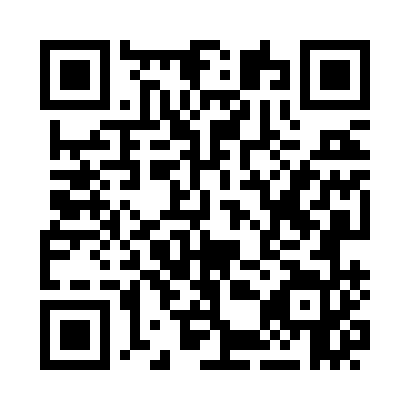 Prayer times for Denham, AustraliaWed 1 May 2024 - Fri 31 May 2024High Latitude Method: NonePrayer Calculation Method: Muslim World LeagueAsar Calculation Method: ShafiPrayer times provided by https://www.salahtimes.comDateDayFajrSunriseDhuhrAsrMaghribIsha1Wed5:316:4912:233:335:567:102Thu5:316:5012:233:335:567:093Fri5:326:5012:233:325:557:094Sat5:326:5112:233:325:547:085Sun5:336:5112:233:315:537:086Mon5:336:5212:223:315:537:077Tue5:346:5212:223:305:527:078Wed5:346:5312:223:305:517:069Thu5:346:5312:223:295:517:0510Fri5:356:5412:223:295:507:0511Sat5:356:5512:223:285:507:0512Sun5:366:5512:223:285:497:0413Mon5:366:5612:223:275:497:0414Tue5:366:5612:223:275:487:0315Wed5:376:5712:223:275:487:0316Thu5:376:5712:223:265:477:0217Fri5:386:5812:223:265:477:0218Sat5:386:5812:223:255:467:0219Sun5:396:5912:223:255:467:0120Mon5:396:5912:223:255:457:0121Tue5:397:0012:223:255:457:0122Wed5:407:0012:233:245:457:0123Thu5:407:0112:233:245:447:0024Fri5:417:0112:233:245:447:0025Sat5:417:0212:233:245:447:0026Sun5:417:0212:233:235:437:0027Mon5:427:0312:233:235:437:0028Tue5:427:0312:233:235:436:5929Wed5:437:0412:233:235:436:5930Thu5:437:0412:233:235:436:5931Fri5:437:0512:243:235:426:59